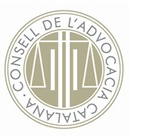 Escrit de denúncia (art. 266 LECr) Autor: Marcel Molina i Conte (advocat)Al Jutjat d’Instrucció.................., major d’edat, amb DNI ............... i domicili a ...................................., manifesto:Que formulo una denúncia contra ......................., major d’edat, amb DNI i domicili a ..........................., que baso en els següentsFetsEl passat dia .... de ..... de ........, el denunciat va .................... . (Feu el relat dels fets que voleu denunciar, tenint especial cura a especificar exactament els fets que constitueixen el tipus delictiu, de manera que constin el màxim de detalls possibles.)........................... ............................ . Sens perjudici de la qualificació definitiva posterior, considero que els fets relatats són constitutius d’un delicte de ....................., de l’article ......... CP, així com d’un delicte de ......................, de l’article ...... CP.Sol·licito: Que tingui per formulada una denúncia contra .........................., per un delicte de ...................... i un delicte de ....................... .AltressíExposo: Que ............................ .Sol·licito: Que ............................ ..............., ....... de/d’................. de ..............Nota: l’autor ha cedit els drets d’aquest model per tal que, de forma gratuïta, una tercera persona el pugui descarregar, copiar, modificar i utilitzar sense mencionar l’autoria ni la font, tant amb caràcter professional com amb caràcter no comercial, sense limitació temporal ni territorial. No n’és permesa la traducció, atès que es tracta d’un model creat per al foment del català a l’àmbit del dret.29E5MV94